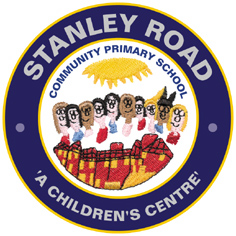 Stanley Road Primary School Accessibility Plan 2019 - 2021Accessibility Plan 2019-2022This policy was written on behalf of the school by our Headteacher: Rebecca Howarth. They can be emailed at: head@stanleyroad.oldham.sch.ukDate to be reviewed: September 20221. Vision StatementIntroductionUnder the Equality Act 2010, schools should have an Accessibility Plan. The Equality Act 2010 replaced all existing equality legislation, including the Disability Discrimination Act. The effect of the law is that same as in the past, meaning that ‘schools cannot unlawfully discriminate against pupils because of sex, race, disability, religion or belief and sexual orientation’. According to the Equality Act 2010, a person has a disability if:(a) He or she has a physical or mental impairment, and (b) The impairment has a substantial and long-term adverse effect on his or her ability to carry out normal day-to-day activities.The Accessibility Plan is listed as a statutory document of the Department for Education’s guidance on statutory policies for schools. The plan must be reviewed every three years and approved by the Governing Body. This plan sets out the proposals of the Governing Body of the school to increase access to education for disabled pupils in the three areas outlined by the Equality Act 2010. These are:Increase access to the curriculum for pupils with a disability  Improve and maintain access to the physical environment  Improve the delivery of written information to pupils.  Vision  Stanley Road Primary School is an educationally inclusive school where the teaching and learning, achievements, attitudes and well- being of every pupil matters. Our aim is to include all pupils and we strive to meet their needs in a range of positive and proactive ways.  We believe that inclusion is a process through which we are developing our policies and practices in order to provide meaningful participation and achievements for all our pupils. School staff all strive to identify and eliminate barriers to learning whenever possible and promote equality of opportunity throughout the school.  The school has worked to a more inclusive curriculum by:  Setting suitable learning challenges  Responding to pupils’ diverse needs  Overcoming whole school and subject specific barriers to learning  The Accessibility Plan is structured to complement and support the School Development Plan and other policies covered by the Equality Act 2010 e.g. Inclusion and SEN Policy, HIRB Policy and Equal Opportunity Policy and will be published on the school website. The Plan will be monitored frequently by the Senior Leadership Team.  Stanley Road Primary School is committed to providing an environment that enables full curriculum access that values and includes all pupils, staff, parents and visitors regardless of their education, physical, sensory, social, spiritual, emotional and cultural needs. We are  committed to taking positive action in the spirit of the Equality Act 2010 with regard to disability and to continuing a culture of inclusion, support and awareness within the school.Any complaints regarding points covered in the plan will be dealt with as per the school’s Complaints Policy 2019, which is published on the Stanley Road website.2. Aims and ObjectivesAim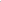 Current good practice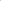 Actions to be taken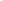 Person responsible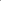 Date to complete actions byIncrease access to the curriculum for pupils with a disability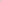 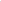 Differentiation across the curriculum will allow for a variety of approaches and outcomes. This will be clearly reflected in teachers’ planning and evaluated alongside group and individual learning outcomes.All planning to clearly show differentiated activities. Questions to be differentiated and clearly focused at encouraging children to reach high standards.Senior Leadership Team (SLT)HT/DHT to monitor books regularlyOngoingIncrease access to the curriculum for pupils with a disabilityAccess to ICT will be provided for pupils with various additional needs, starting with ICT co- ordinators ensuring that all teaching staff are aware of and can use the appropriate software and equipment.Individual pupil SEN passports for SEN supported pupils to be completed and reviewed regularly with parents.SLT to monitor progress of SEN supported pupils.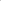 Ongoing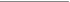 Increase access to the curriculum for pupils with a disabilityTeaching support staff will connect pupils to the curriculum, support the development of independent working and promote social interaction for pupils with the classroom setting. Training will be provided as appropriate.Class teachers to ensure planning is completed for intervention groups and 1:1 support where appropriate.Class Teachers SENCoOngoingIncrease access to the curriculum for pupils with a disabilityImprove and maintain access to the physical environmentThere are ramps in appropriate places around the building for wheelchair access  Corridors are wide and wheelchair friendly  All doorways allow wheelchair accessDisabled toilets are available in different points around the building There are disabled parking bays in the carparkPersonal evacuation plans are in place for those children who need it.  Hearing loops and radio aids used in  classrooms on a daily basis where  appropriate  A soundfield system is installed in each  classroom for HIRB access.  Headteacher/GFMOngoingImprove the delivery of written information to pupils and parentsAll general information is placed at an appropriate height for wheelchair users.  Pupil/Parent information will be available in paper form and via the website where translation into other languages is possible.  Support from Local Authority to support new arrivals  Regular communication and meetings with parents regarding specific needs of individual pupils   Use of parent text messaging service for urgent messages and for parents with hearing impairments  Annual review meetings and transition meetings undertaken to enable relevant sharing of information regarding the needs of individual pupils between staff involved with their care.   Headteacher/SLT/SENCoOngoing